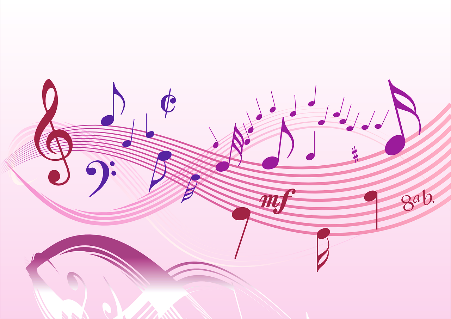 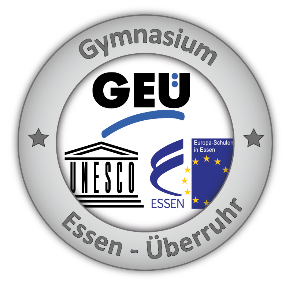 Kurz-Info zur 
BläserBandKlasse 2021
Warum in der Bläser-Bandklasse anmelden?Freude an Musik und Kreativität / GemeinschaftserlebnisErwerb von außermusikalischen Qualifikationen durch das Lernen eines Instruments: kognitiv (Ausdauer, Konzentrations- Merkfähigkeit), sozial (Teamfähigkeit, Rücksicht, gegenseitige Unterstützung u.a.m.)Wer?Wirklich alle, die sich motivieren lassen. Die Bläserklasse beginnt voraussetzungslos. Aber auch Schülerinnen und Schüler, die bereits ein Instrument spielen, sind herzlich willkommen!Kosten?30 € im Monat (Honorar für Instrumentallehrer) und 15€ Miete der von der Schule gestellten Instrumente, bei eigenem Instrument entfällt die Miete.Welche Instrumente?Instrumente, die am GEÜ gelernt werden können: Querflöte, Klarinette, Saxophon, Trompete, Posaune, Bariton, Gitarre, E-Bass, Schlagzeug.Welches Instrument für mein Kind? In einem Workshop, der kurz nach den Anmeldeterminen stattfindet, können die Kinder bei uns die Instrumente in Ruhe ausprobieren und auswählen. Gesonderte Einladungen gehen Ihnen bei der Anmeldung zu.Schulorganisation?Stundenplan: Kinder haben 3 Stunden Musik in der Woche; im normalen Stundenplan verankert, keine Arbeitsgemeinschaft. Eine Stunde Instrumentalunterricht (Instrumentallehrer kommen in die Schule und unterrichten die Schüler in kleinen Gruppen), 2 Stunden gemeinsames Musizieren im Ensemble („Klassenband“).Lehrwerk: „Essential Elements“ mit Playback-CD.Die Bläserklasse endet nach der Jahrgangsstufe 6; danach Möglichkeit und herzliche Einladung zum weiteren Musizieren in unseren fortgeschrittenen Ensembles (Concert Bands I und II).Weitere Informationen unter: www.gymnasium-essen-ueberruhr.deMit freundlichen und musikalischen Grüßen								         						                        Carolin Krieg, Manuela Vormberge. Sarah Mesenbrock, Heinrich Bühlbecker